注)　本報告書は、文字の大きさを10ポイントで作成してください。内藤記念科学振興財団の助成金による会議開催報告内藤記念科学振興財団の助成金による会議開催報告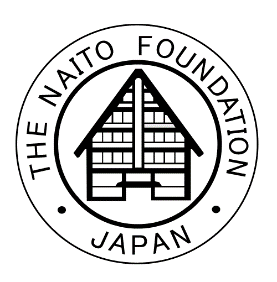 〒113-0033東京都文京区本郷3丁目42番6号南江堂ビル８階内藤記念科学振興財団PHONE : (03)3813-3005 : (03)3811-2917〒113-0033東京都文京区本郷3丁目42番6号南江堂ビル８階内藤記念科学振興財団PHONE : (03)3813-3005 : (03)3811-2917助成金名20　　年度内藤記念講演助成金（　　季）記入例：春季・夏季・秋季・冬季20　　年度内藤記念講演助成金（　　季）記入例：春季・夏季・秋季・冬季コード番号(※財団記入)コード番号(※財団記入)20　　-　国際会議の名称申請者の氏名申請者の所属・役職実施結果実施結果実施結果実施結果実施結果実施結果本助成金による国際会議の講演集・抄録集は、電子ファイルで送付ください。